CONTEXTE ET JUSTIFICATIONLe PNUD Burkina Faso, avec le soutien de l’Ambassade du Grand-Duché du Luxembourg, et en concertation étroite avec le Ministère de la Jeunesse et de la Promotion de l’Entrepreneuriat des Jeunes (MJPEJ), a élaboré le projet Femmes-Jeunes Entreprenants et Citoyenneté (ProFeJeC)) en vue de l’amélioration de la contribution des jeunes et des femmes au développement économique et social durable du Burkina Faso à travers le renforcement de leur autonomisation économique et leur contribution à la résolution des problèmes sociétaux auxquels le pays fait face, grâce à une culture de paix et de valeurs civiques.Sous la tutelle technique du MJPEJ, le projet vise trois (03) objectifs à savoir : Accompagner la création et la viabilisation d’entreprises par les jeunes et les femmes des localités d’intervention, grâce à l’appui d’incubateurs d’entreprises en matière de gestion et la facilitation d’accès aux sources de financement ; Mettre à la disposition des jeunes et des femmes des ressources physiques et virtuelles pour le renforcement de leurs capacités en vue de faciliter leur employabilité et insertion dans le tissu économique national ; Promouvoir auprès de la jeunesse les valeurs de citoyenneté, de civisme, de paix, de volontariat et de bénévolat à travers le socle du patrimoine culturel du pays, dont la parenté à plaisanterie. Dans le souci d’atteindre les objectifs du projet, notamment l’objectif 2 qui est de mettre à la disposition des jeunes et des femmes des ressources physiques et virtuelles pour le renforcement de leurs capacités en vue de faciliter leur employabilité et insertion dans le tissu économique national, le ProFeJeC souhaite se doter d’un site Web avec un design de qualité et attrayant, une bonne ergonomie et une bonne compatibilité avec les différents supports mobiles. Ce site aura pour vocation d’être un outil de qualité à la disposition des femmes et des jeunes entreprenants mais aussi pour les structures d’incubation ou toute autre institution traitant de l’entrepreneuriat.Le site web soutiendra les principaux piliers de l’écosystème entrepreneurial au Burkina Faso à savoir : Information-Sensibilisation-Formation-Education sur l’entrepreneuriat et domaines connexes, Mentorat-Coaching, Réseautage-Partage d’expériences, Opportunités de financement et de levée de fonds.De façon concrète : le site devra permettra de mettre en ligne les réalisations des jeunes et des femmes bénéficiaires du projet, de les informer des opportunités d’affaires ou de formations existantes pour le renforcement des capacités, de mettre à leurs dispositions des oeuvres numériques, des astuces et des cours pour réussir leurs entreprises. Il sera également un espace de promotion de l’action des incubateurs et de mise en emphase des succès des jeunes et des femmes. A partir de ce site et dans un ensemble bien coordonné, d’autres outils comme une chaine YouTube, des comptes sur les réseaux sociaux feront le prolongement de l’action du site internet créé; Il s’agira aussi de mettre en place des dispositifs permettant aux bénéficiaires du projet, quelques soit leur lieu de résidence, d’avoir accès aux mêmes opportunités par le biais de la technologie;La site web mettra aussi en place des canaux de dialogue (internet, radio, télévision…) sur les entreprises de la nouvelle économie portées par les jeunes et les femmes en général et ceux du projet en particulier, afin de faciliter son appropriation par les populations. Le but étant d’élargir aussi le marché des entreprises créées, par une communication plus valorisante et adaptée aux cibles. Le site sera aussi modulée de manière à constituer une vitrine d’attrait d’éventuels investisseurs au profit des start up. Au regard de son caractère fédérateur, le site fonctionnera comme un « hub ». Tel un hub, le site du ProFeJeC facilitera le réseautage, la mise en relation, l’interconnexion des acteurs de l’écosystème entrepreneurial au Burkina Faso et d’ailleurs. A cet effet, en accord avec le partenaire technique et financier du projet, la dénomination suivante a été retenue : FasoHub. Cette appellation a fait l’objet d’un achat de nom de domaine auprès de l’association Yam-Pukri, à savoir : www.fasohub.org  Sans vouloir réinventer la roue, FasoHub, s’inspira des meilleurs sites ou plateformes existants qui traitent de la question entrepreneuriale en Afrique et dans le monde. Pour sa réalisation, il est prévu la mobilisation d’une équipe de spécialistes des offres de tels services. A travers le présent appel à consultance, le PNUD souhaite recruter une équipe de consultants au profit du ProFeJeC pour la conception de son site web (FasoHub).OBJECTIF GENERALL’objectif principal de la mission est de mettre à la disposition du ProFeJeC un site dynamique « responsive web design », c’est-à-dire fondé sur une approche de conception Web qui offre des possibilités de lecture et de navigation optimales aux utilisateurs quelle que soit leur gamme d'appareil (téléphones mobiles, tablettes, liseuses, moniteurs d'ordinateur de bureau). De manière concrète, il s’agira de concevoir un site web sur lequel les acteurs de l’écosystème interagiront en tirant meilleur parti des fonctionnalités telles que : « Information-Sensibilisation-Formation-Education et accès à des ressources numériques sur l’entrepreneuriat, l’innovation, la citoyenneté et domaines connexes, Mentorat-Coaching, Réseautage-Partage d’expérience, Opportunités de financement et de levée de fonds. »OBJECTIFS DU SITEPlus spécifiquement, il s'agira de :rendre visibles les actions du projet, des entreprises créées et de ses partenaires en matière l’entrepreneuriat, notamment les structures d’accompagnement à l’entrepreneuriat innovant faciliter la communication et le partage d’informations entre les acteurs de l’écosystème entrepreneurial au Burkina Faso;favoriser le réseautage et le partage d’expériences et de connaissance sur l’entrepreneuriat, l’innovation, la citoyenneté;mettre à la disposition des acteurs de l’écosystème, notamment les jeunes et les femmes, des ressources numériques pertinentes pour leurs activités entrepreneuriales et leur apprentissage et formation;faciliter la mise en relation entre les potentiels investisseurs, les structures de financement et les autres acteurs de l’’écosystème, notamment les jeunes et les femmes entrepreneurs désirant développer leur projet.PRINCIPALES FONCTIONS ATTENDUES DU SITE WEBLe site web contribuera au déploiement de la stratégie du projet fondée sur quatre piliers :le renforcement des capacités opérationnelles des structures d’accompagnement à l’entrepreneuriat innovant, la visibilité des bonnes pratiques d’accompagnement entrepreneurial par les incubateurs et d’autres acteurs de l’écosystème. La visibilité des actions d’accompagnement visant à favoriser l’émergence de nouvelles idées et approches novatrices favorisant l’entrepreneuriat et la creation d’emplois décents au profit des jeunes et des femmes;le développement de réseautage et des actions de partage d’expériences entre les acteurs de l’écosystème entrepreneurial;la conciliation de l’esprit d’entreprise et la citoyenneté en veillant aux respects des valeurs tels que le civisme, la culture de la cohésion sociale et de la paix, les valeurs liées à la responsabilité sociale des entreprises (valeurs sociale et environnementales);la facilitation de l’accès au financement et des actions de levée de fonds.Pour ce faire, le site du projet facilitera les actions suivantes : Information-Sensibilisation-Formation-Education sur l’entrepreneuriat, innovation et domaines connexes, Mentorat-Coaching, Réseautage-Partage d’expérience, identification et diffusion des opportunités de financement et de levée de fonds pour le développement de projet d’entreprise de jeunes et de femmes. Le site jouera également les rôles suivants : une vitrine pour rendre visibles les activités du projet et de l’écosystème;une base de données sur l’entrepreneuriat (incubateurs, entrepreneurs inscrits, …);un centre de ressources et de publications pertinentes liées à l’entrepreneuriat, l’innovation, la citoyenneté;un ensemble d’outils techniques nécessaires aux porteurs de projet d’entreprise (business model, business plan numérique…);un outil d’évaluation de son profil entrepreneurial, de leadership, de manager et de réalisation de quiz;un lieu d’hébergement et de suivi de formations sur l’entrepreneuriat, l’innovation, la citoyenneté et la responsabilité sociale des entreprises;un outil de sondage et de débat sur les questions entrepreneuriales d’actualité; une plateforme de discussion synchrone (messagerie instantanée) et asychrone (forum de discussion);une bibliothèque virtuelle/dictionnaire de l’entrepreneuriat, de l’innovation et de la citoyenneté;un outil de veille informationnelle et de promotion de l’innovation sur l’entrepreneuriat à travers des newsletters.PUBLIC CIBLE ET CONTENULe site web FasoHub, cible les différents acteurs de l’écosystème notamment les entrepreneurs, les porteurs de projet d’entreprise, les structures d’accompagnement à l’entrepreneuriat innovant (incubateurs, couveuses, pépinières, fablabs, accélérateurs, hôtels d’entreprises…), les structures de financement de projet d’entreprise, (IMF, Banques, Fonds Nationaux), les projets et programme de soutien à l’entrepreneuriat, le secteur privé…Le projet fournira des éléments de contenu (textes, images, photos, logos, vidéos, animations, la présentation du projet, outils, …). Le consultant pourra éventuellement suggérer du contenu en tenant compte des objectifs du site.PRESTATIONS CLES ATTENDUES DU CONSULTANTLes prestations à réaliser devront permettre l’atteinte de tous les objectifs assignés à la présente mission (objectif principal & objectifs spécifiques) assortis des livrables attendus dans le délai requis par le commanditaire. Il s’agit de :Recueillir, analyser les informations pertinentes auprès des acteurs de l’écosystème entrepreneurial au Burkina Faso ;Identifier des ressources numériques (formations, outils, videos, animations, documents) pertinentes en lien avec l’entrepreneuriat, le management des entreprises, le monde des Start-Up;Identifier les meilleurs sites web ou plateformes liés à l’entrepreneuriat au niveau national et international pour s’en inspirer et établir éventuellement un lien avec le site web à créer;Proposer une charte graphique et une charte éditoriale (Recherche graphique basé sur la charte graphique de l’entreprise, recherche de différentes navigations possibles dans le site, propositions de mise en page et de charte éditoriale);Proposer une arborescence pour montrer l’architecture du site tel que décrit. Celle-ci sera présentée sous forme schématique avec les rubriques principales, les sous rubriques et les liens qui les unissent;Preparer et fournir une maquette du site dont le but est de vérifier que le site est conforme aux objectifs. Elle permet également de valider la navigation dans le site;Concevoir un site web dynamique responsive design en tenant compte des objectifs visés et des fonctionnalités attendues; Ce site devra contenir une base de données, un moteur de recherche interne, un formulaire de collecte d’informations, un interface de mise à jour;Adapter à une présentation web les contenus fournis, numérisation des éléments fournis si nécessaire, création des éléments graphiques (fond de page, boutons, icônes…);Spécifier le lieu, la durée et le detail de l’infrastructure d’hégergement (espace disque attribué, la bande passante partagée disponible, le service hot lien utilisateur, la protection des pages et applications hébergées, la periodicité des sauvegardes, délai de retablissement en cas de coupure de service); Héberger sur le nouveau site les ressources numériques jugées pertinentes en accord avec l’équipe du projet et ses partenaires;Le projet étant déjà propriétaire d’un nom de domaine (fasohub.org), le prestataire se chargera du transfert du nom de domaine auprès de l’hébergeur du site;Faire le lien avec les réseaux sociaux tels que Twitter, Facebook, LinkedIn, YouTube et Google+ ;Elaborer une stratégie de référencement, de sécurisation, de gestion et d’animation du site web incluant sa maintenance régulière ;Produire un manuel d’utilisation permettant la publication d’articles en ligne à l’intention du webmaster et des personnes en charge de la communication du projet ;Spécifier les statistiques de fréquentation du site, notamment : nombre d’accès visiteurs, mots clés tapés par les internautes, nombre de visites, pages visitées, provenance géographique des visiteurs, jours et tranches horaires des visites, types de navigateurs utilisés, fournisseurs d’accès d’origine ;Former les personnes en charge de la gestion et l’animation du site web afin de les outiller en compétences nécessaires pour la gestion et l’animation quotidiennes du site et de son contenu.LIVRABLES ATTENDUSUne liste de ressources numériques pertinentes pouvant servir les acteurs de l’écosystème dont les jeunes entrepreneurs dans le processus de dévoppement de leur idée de projet ;Une liste de bonnes pratiques et de meilleurs sites web et plateformes dans le domaine de l’entrepreneuriat ;Le planning de réalisation avec un engagement sur la date de mise en ligne et l’arborescence détaillée du site ;Un site web responsive design dynamique assorti d’une description, du mode de fonctionnement et de son hébergement ;Les fichiers informatiques sources (Pages HTML, graphismes, bases de données, programmes…), la version du code HTML utilisée et la version des navigateurs compatibles ;Les preuves des déclarations (récépissé CNIL, copies d’écrans des déclarations annuaires et moteurs, fiche descriptive du nom de domaine) ;Le rapport de l’exécution de la prestation comportant notamment : l’identifiant et le mot de passe pour accéder au serveur ;Les langages informatiques utilisés, les modules complémentaires intégrés ;Le manuel de formation de la mise à jour et de la gestion quotidienne du site;Tous ces livrables doivent être mis sur CD-Rom.METHODOLOGIEEléments générauxLe/La prestataire devra fournir un projet de méthodologie de réalisation de la mission précisant le niveau de compréhension de la mission, y compris les outils qu’elle envisage d’exploiter pour atteindre les objectifs de la mission, ainsi qu'un plan de travail et un proposition de présentation des différentes rubriques du nouveau site au regard des termes de référence (arborescence). La méthodologie doit démontrer comment les objectifs seront atteints au cours de la mission.Activités/méthodologie spécifiqueLes séquences de travail peuvent être déclinées comme suit :Élaboration et validation du plan et de la méthodologie de travail Réunions intermédiaires de validation des livrables Production d’un rapport provisoire et une présentation de la maquette du site webRéunion de pré-validation du rapport par le groupe de travail Organisation d’un atelier de validation du rapport final et de présentation du site webSUPERVISION Le/La soumissionnaire travaillera en étroite relation avec le Coordonnateur du ProFeJeC à qui elle rendra régulièrement compte du niveau de réalisation de la mission. Le suivi des travaux se fera par une équipe qui sera désignée à cet effet. Cette équipe aura la charge de vérifier si la méthodologie proposée par les consultants permet d'atteindre les objectifs escomptés d'une part et de vérifier si la méthodologie qu'ils/elles ont proposée est celle appliquée sur le terrain d'autre part. RAPPORTSA la fin de la mission, le/la de consultant (e) devra soumettre un rapport provisoire et une maquette de site web à valider au cours d’une réunion avec le comité de validation et un rapport définitif ayant pris en compte toutes les observations précédemment faites au cours de cette réunion de validation.DUREE ET PERIODE DE LA MISSIONLa mission durera 45 jours calendaires et se déroulera entre le 03 juin mai et le 25 juillet 2019.  Le consultant fournira un planning de réalisation et la date de mise en ligne en suivant le tableau ci-après : ETHIQUE DE L’EVALUATIONLa présente mission sera conduite conformément aux principes énoncés dans les « Directives éthiques pour l’évaluation » de l’UNEG disponible sur le site :http://www.uneval.org/search/index.jsp?q=ethical+GuidelinesQUALIFICATIONS ET EXPERIENCE REQUISES La mission sera menée par un (e) consultant (e) dont les honoraires seront fonction de la grille du PNUD et le profil défini comme suit :Valeurs intrinsèquesDémontrer son intégrité en se conformant aux valeurs et aux normes morales de l'ONU Favoriser la vision, la mission, et les buts stratégiques du PNUD Démontrer sa capacité d’exercer dans un environnement ne tenant pas compte de la différence culturelle, de genre, de religion, de race, de nationalité et de sensibilité Démontrer la rigueur dans le travail, une grande disponibilité, une aptitude au travail en équipe et un esprit d’initiative développé.Compétences fonctionnellesPlanification et organisation   Communication Capacité d’adaptationEsprit d’équipe Bonne capacité de rédaction en françaisPRESENTATION DE L’OFFRELe dossier de candidature comprendra une offre technique et une offre financière.Une offre technique ressortant les éléments ci-aprèsLa lettre de soumission de candidature ;L’analyse et la compréhension des termes de référence ;La méthodologie de réalisation de la mission ; Un planning d’exécution de la mission ; Une proposition de présentation des rubriques du site web (arborescence) ;Le curriculum vitae actualisé et signé ; Les photocopies des diplômes (les originaux seront fournis en cas de sélection ;Attestations de travaux de similaires ; 03 personnes de références au moins faisant ressortir que le (la) consultant (e) a déjà rendu des services similaires.NB : La méthodologie proposée pourra être amendée par la suite à la lumière de la revue documentaire et les exigences de l’organisation en la matière pour être soumis à la validation du comité d’évaluation.Une offre financière présentant les détails estimatifsIl est demandé au/à la consultant (e) de préparer le tableau de coûts sous forme d'une enveloppe distincte de la réponse à l'invitation à soumission. Tous les coûts et tarifs doivent être exempts de toute taxe, le PNUD étant exonéré d'impôts.Le formulaire ci-après doit être utilisé pour préparer le tableau des coûts. Le formulaire comporte des lignes de dépenses spécifiques qui peuvent ne pas être requises ou applicables, mais qui sont en tout état de cause données comme exemples. Exemple de tableau des coûts (à titre indicatif).L’offre financière est sujette à négociation sur base des barèmes des Nations-Unies pour les honoraires, DSA et coûts logistiques et en fonction des disponibilités du budget.EVALUATIONLe dépouillement des dossiers de candidature se fera par une Commission mise en place par le PNUD, à la date limite de soumission. Les critères d’évaluation internes et les procédures de sélection du PNUD seront d’application ;L'évaluation des propositions se déroule en deux temps. L'évaluation de la proposition technique est achevée avant l'ouverture et la comparaison des propositions financières. La proposition financière ne sera ouverte que pour les soumissions qui auront reçu la note technique de 70% sur un score total maximum de 100 points pour ce qui est de l'évaluation des propositions techniques ;La proposition technique est évaluée sur la base de son degré de réponse à la mission (Termes de Référence).A la deuxième étape, les offres financières de tous les prestataires ayant obtenu la note technique minimale de 70% lors de l'évaluation technique seront comparées. Le contrat sera adjugé à l’équipe proposant l'offre la mieux disante (l'offre ayant obtenue la meilleure note combinée issue de l'offre technique et de l'offre financière, avec une pondération de 70/30).Grille d’évaluation techniqueNB : Le/La consultant (e) ne devront à aucun moment avoir été impliqués (e) dans le programme de quelque manière que ce soit. La note minimale pour la qualification technique est de 70 points sur 100. Evaluation des offres financièresIl est à noter que seules les offres financières relatives à des offres techniques ayant obtenu au moins 70/100 du total de points affectés à l’offre technique seront considérés.La proposition financière la moins distante recevra une note financière de 100 points.La formule à utiliser pour le calcul de la note financière sera la suivante :Note financière = 100 x prix de l’offre la moins chère/Prix de l’offre considérée.Le choix de l’offre économiquement la plus avantageuse résultera d’une pondération de la qualité technique et du prix des offres selon une clé de répartition de 70/30.La note globale de l’offre = 70% x note technique + 30 % x note financière.L’offre qui se voit attribuer le plus des points par l’addition des points issus de l’offre technique et ceux obtenus à partir de l’offre financière ainsi calculée est déclarée attributaire du marché.Au cas où aucune des propositions techniques n’aura atteint le score minimum technique, le commanditaire se réserve le droit de négocier et signer un contrat avec le/la soumissionnaire ayant obtenu le score technique le plus élevé.CONFIDENTIALITELes documents fournis par les soumissionnaires feront l’objet de confidentialité. Le/La soumissionnaire retenu s’engage à respecter la confidentialité des informations professionnelles qu’il recevra ou découvrira durant la mission.PROPRIETE ET DROITSL’ensemble des images, graphismes, icônes et autres contenus créés pour le site dans le cadre de cette prestation seront la propriété exclusive du ProFeJeC.DEPOT DES SOUMISSIONSLes propositions adressées au Directeur Pays Adjoint/ Opérations a.i, doivent être déposées sous pli fermé au secrétariat du Département des Opérations ; Immeuble des Nations-Unies, 4ième étage, porte 417 ou envoyées par courriel sous format pdf à l’adresse suivante : offres.burkina@undp.org au plus tard le Vendredi 24 mai 2019 à seize heure (16h00) GMT avec la mention «recrutement d’une (e) consultants (es) pour la conception d’un site web et d’une application mobile au profit du ProFeJeC». Les offres parvenues hors délai ne sont pas recevables.Si vous avez besoin d’informations complémentaires, vous les obtiendrez à l’adresse e-mail suivante : procurement.bf@undp.org.Il ne sera donné de suite qu’aux soumissionnaires pour lesquels l’Organisation aura exprimé un intérêt.Les soumissionnaires sont invités à demander un accusé de réception si l’envoi de leur dossier est fait par mail. Les dossiers dont la remise tardive sera liée aux problèmes informatiques rencontrés par le soumissionnaire ne seront pas considérés. Les soumissionnaires sont appelés à prendre leurs dispositions pour assurer une remise dans les délais. Pour rappel, le deadline de soumission indique l’heure maximale considérée de remise des offres, cependant les soumissionnaires peuvent remettre leurs offres bien avant celle-ci. Activité/LivrablesÉchéanceSignature du contratJRéunion de cadrageJ+1Méthodologie validéeJ+1………..……….Profil du/de la consultants (es)Qualifications et expériencesExpert ingénieur (e) informatique et système de communicationBac+5 en ingénierie informatique et système de communicationJustifier d’une expertise confirmée (référence à l’appui) dans le domaine de l’analyse, la conception et la réalisation de site web dynamique en environnement open source, traitement d’image, vidéo, etc. Disposer d'au moins 7 ans dans des missions similaires dont 5 ans dans la conception ou la mise en place de site web;Avoir une expertise solide et approuvée des technologies web 2.0;Avoir une bonne connaissance de l’écosystème de l’entrepreneuriat au Burkina Faso;Faire preuve de professionnalisme et de discrétion;La confidentialité des informations mise à sa disposition devant être respectée;Une expérience avec le PNUD ou toute autre Agence du Système des Nations Unies serait un atout ;Avoir une parfaite maîtrise de la langue française (surtout sur le plan rédactionnel) et une bonne connaissance de l’anglais ;Être capable de travailler sous pression et en équipe.N°RubriquesQuantitéPrix Unitaire en FCFACoût Total en FCFA1Création de site web responsive design2Charge graphique3Hébergement annuel4Maintenance et assistance technique annuelle (suivi)5Formation de l’équipe de gestion et d’animationTotalTotalRécapitulatif des formulaires d’évaluation des propositions techniquesRécapitulatif des formulaires d’évaluation des propositions techniquesNote maximumConsultantsConsultantsConsultantsConsultantsConsultantsRécapitulatif des formulaires d’évaluation des propositions techniquesRécapitulatif des formulaires d’évaluation des propositions techniquesNote maximumABCDEQualification et expériencesQualification et expériences701.Diplôme102.Nombre d’année d’expérience pertinente103.Références de consultations similaires (conception de site web et/ou application mobile)503.1Expérience générale : Référence de consultance n°1103.2Expérience générale : Référence de consultance n°2103.3Expérience générale : Référence de consultance n°3103.4Expérience spécifique dans le domaine avec le PNUD 053.5Expérience spécifique dans le domaine avec d’autres acteurs de l’écosystème entrepreneurial053.6Expérience spécifique dans le domaine de l’entrepreneuriat053.7Expérience spécifique conception de site web et/ou application mobile dans le domaine de l’entrepreneuriat05Compréhension des termes de référence et méthodologieCompréhension des termes de référence et méthodologie304Proposition de l’arborescence055Compréhension des TdR 206Pertinence de la méthodologie et chronogramme d’exécution de la mission20Total100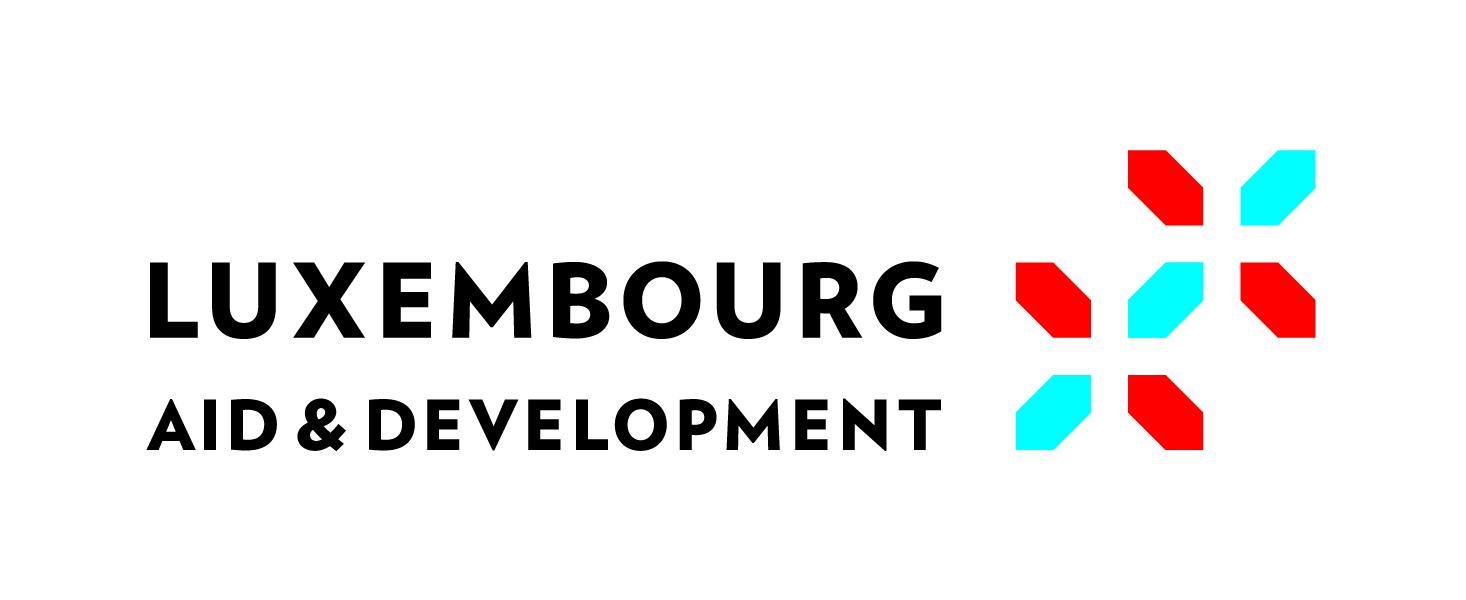 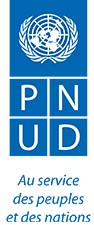 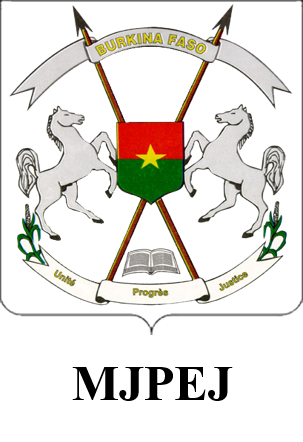 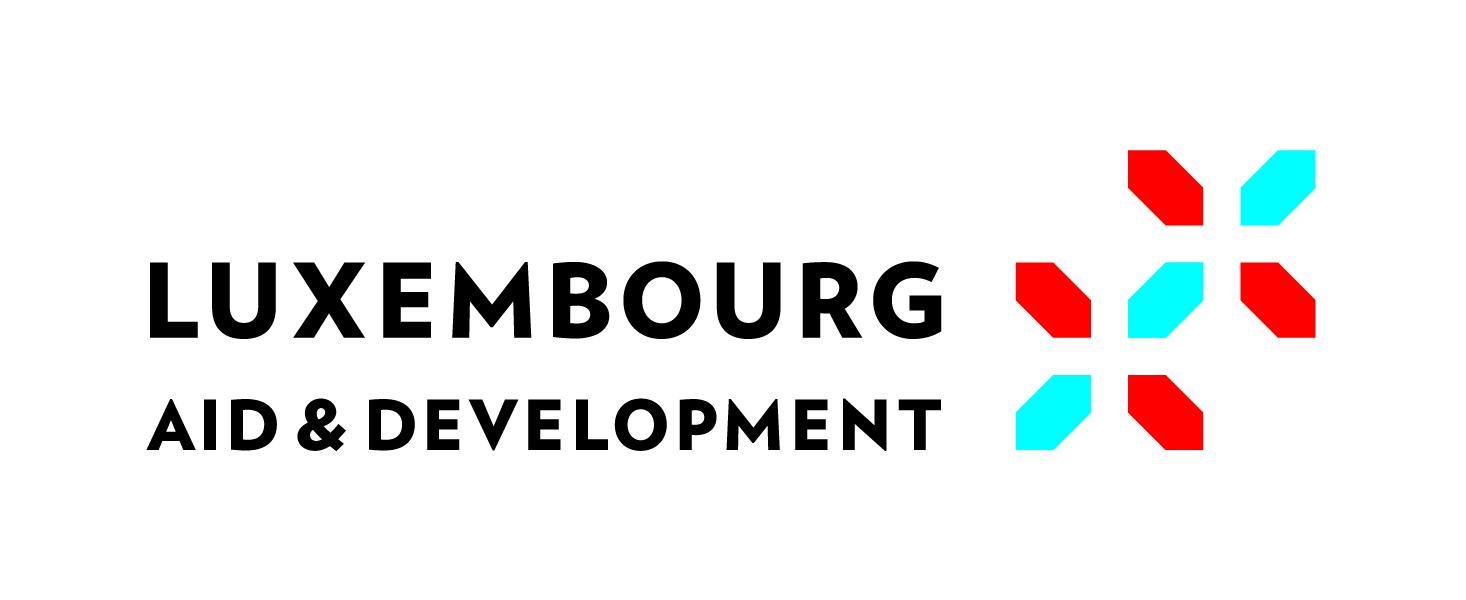 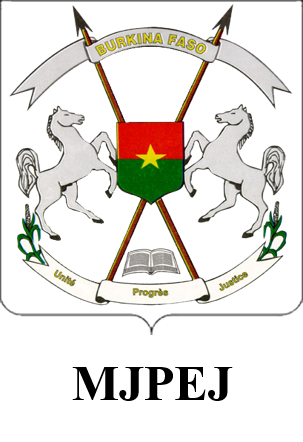 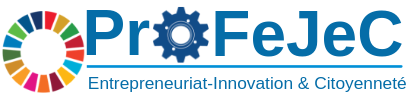 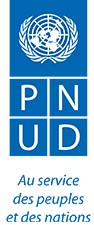 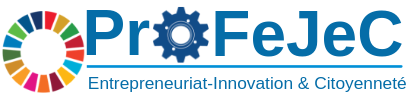 